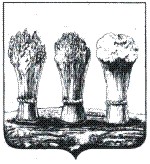 Управление образования города ПензыП Р И К А Зот _____________ 				№ _______О внесении изменений в приказ от 31.05.2021. № 85 «Об утверждении Концепции муниципальной системы оценки качества образования в городе Пензе (2021-2022 гг.)»В целях развития муниципальных механизмов управления системой образования, направленных на повышение качества образования в городе Пензе, а также руководствуясь Положением об Управлении образования города Пензы, ПРИКАЗЫВАЮ:Внести изменения в приказ  от 31.05.2021. №85 «Об утверждении  Концепции муниципальной системы оценки качества образования в городе Пензе (2021-2022 гг.)»:п. 4.2.5. Система мониторинга качества дошкольного образования изложить в следующей редакции:«Основной целью по данному направлению является повышение качества дошкольного образования, выявление степени соответствия образовательных программ дошкольного образования и условий осуществления образовательной деятельности дошкольными образовательными организациями (далее – ДОО) нормативным требованиям и социальным ожиданиям. Обоснованием выбранной цели выступает необходимость достижения высокого качества дошкольного образования, которое выступает фундаментом образовательной системы и определяет дальнейший путь развития ребенка, сохранения и укрепления его здоровья. Сегодня перед работниками дошкольных образовательных учреждений стоит задача построить свою работу так, чтобы она не только соответствовала запросам общества, но и обеспечивала сохранение самоценности, неповторимости дошкольного периода детства. Управленческий цикл по данному направлению предполагает анализ состояния и выявление проблем дошкольного образования для принятия обоснованных и своевременных управленческих решений, направленных на повышение качества дошкольного образования при сохранении вариативности и многообразия реализуемых образовательных программ.Включает следующие задачи:повышение качества образовательных программ дошкольного образования;повышение качества содержания образовательной деятельности в ДОО (социально-коммуникативное развитие, познавательное развитие, речевое развитие, художественно-эстетическое развитие, физическое развитие);повышение качества образовательных условий в ДОО (кадровые условия, развивающая предметно-пространственная среда, психолого-педагогические условия);совершенствование механизмов взаимодействия с семьей (участие семьи в образовательной деятельности, удовлетворенности семьи образовательными услугами, индивидуальная поддержка развития детей в семье);обеспечение здоровья, безопасности и качества услуг по присмотру и уходу;повышение качества управления в ДОО.Объектом оценки выступает образовательная деятельность и условия ее осуществления в системе дошкольного образования, предметом оценки – качественные характеристики этой деятельности и условий.С учетом указанных цели и задач определяются показатели качества дошкольного образования, подлежащие оценке, в числе которых:показатели качества образовательных программ дошкольного образования;показатели качества образовательных условий в ДОО (кадровые условия, развивающая предметно-пространственная среда, психолого-педагогические условия);показатели по взаимодействию с семьей (участие семьи в образовательной деятельности, удовлетворенность семьи образовательными услугами, индивидуальная поддержка развития детей в семье);показатели по обеспечению здоровья, безопасности и качеству услуг по присмотру и уходу.Конкретными показателями выступают:доля ДОО, в которых разработаны и реализуются образовательные программы дошкольного образования, соответствующие требованиям ФГОС ДО к структуре и содержанию образовательных программ дошкольного образования;доля ДОО, в которых созданы условия для обучающихся с ОВЗ;доля ДОО, в которых содержание образовательной программы дошкольного образования обеспечивает развитие личности в соответствии с возрастными и индивидуальными особенностями детей по следующим компонентам: социально-коммуникативное развитие; познавательное развитие; речевое развитие; художественно-эстетическое развитие; физическое развитие;доля ДОО с низким/высоким уровнем качества образовательной среды;доля ДОО, в которых созданы условия по обеспечению здоровья, безопасности и качеству услуг по присмотру и уходу за детьми (состояние здоровья воспитанников; в ДОО созданы санитарно-гигиенические условия; в ДОО проводятся  мероприятия по сохранению и укреплению здоровья; в ДОО организован процесс питания в соответствии с установленными требованиями; в ДОО организовано медицинское обслуживание; обеспечена безопасность внутреннего помещения ДОО (группового и внегруппового); обеспечена безопасность территории ДОО для прогулок на свежем воздухе; проводится контроль за чрезвычайными ситуациями и несчастными случаями);доля руководителей ДОО, обладающих требуемым качеством профессиональной подготовки, от общего числа руководителей всех ДОО региона;доля ДОО, в которых кадровые условия соответствуют требованиям ФГОС ДО: обеспеченность ДОО педагогическими кадрами (%); доля педагогических работников, аттестованных на первую/высшую квалификационную категорию; доля педагогических работников, прошедших курсы повышения квалификации по актуальным вопросам дошкольного образования за последние 3 года; доля педагогических работников с высшим образованием; рабочая нагрузка педагога (размер группы и соотношение между количеством воспитанников и количеством педагогов);доля ДОО, в которых развивающая предметно-пространственная среда (предметно-пространственная среда группового помещения) соответствуют требованиям ФГОС ДО: в помещении (группе) достаточно места для детей, взрослых, размещения оборудования; достаточно мебели для повседневного ухода, игр, учения; в группе есть мягкая мебель (уютный уголок); в группе оборудовано как минимум 2 различных центра интересов, которые дают возможность детям приобрести разнообразный учебный опыт; в группе предусмотрено место для уединения; наличие в группе связанного с детьми оформления пространства; в группе оборудовано пространство для развития крупной моторики; в группе оборудовано пространство для развития мелкой моторики; предметно- пространственная среда на свежем воздухе, доступная воспитанникам группы, соответствует возрастным потребностям воспитанников; предметно-пространственная среда ДОО, доступная воспитанникам группы вне группового помещения (наличие спортивного зала, музыкального зала, бассейна, специализированных кабинетов (логопеда, дефектолога и пр.);доля ДОО, в которых психолого-педагогические условия соответствуют требованиям ФГОС ДО: использование в образовательной деятельности форм и методов работы с детьми, соответствующих их возрастным и индивидуальным особенностям; поддержка инициативы и самостоятельности детей в специфических для них видах деятельности; защита детей от всех форм физического и психического насилия; поддержка родителей (законных представителей) в воспитании детей, охране и укреплении их здоровья, вовлечение семей непосредственно в образовательную деятельность и др.;доля ДОО, в которых организовано взаимодействие с семьей: число родителей, участвующих в образовательной деятельности ДО; удовлетворенность родителей качеством дошкольного образования; наличие индивидуальной поддержки развития детей в семье;доля ДОО, в которых функционирует ВСОКО;доля ДОО, в которых разработана программа развития и т. п.Все исследования проводятся в соответствии с разработанными критериями и показателями в режиме мониторинга с использованием региональной информационной системы образования Пензенской области.В качестве методов сбора информации выступают:анализ документации (образовательные программы дошкольного образования, концепции и программы развития, локальных актов, планов образовательной работы с детьми, проектной документации и пр.);работа с сайтом ДОО;анкетирование участников образовательных отношений;наблюдение и анализ взаимодействия педагогов с детьми, родителями, сотрудниками; развивающей предметно-пространственной среды в помещениях и на участках ДОО; условий для присмотра и ухода, выполнение режима дня; условий для безопасности жизнедеятельности и сохранения здоровья детей и пр.В ходе мониторинга осуществляются оценка и анализ показателей:по качеству образовательных программ дошкольного образования;по качеству образовательных условий в ДОО (кадровые условия, развивающая предметно-пространственная среда, психолого-педагогические условия);по взаимодействию с семьей (участие семьи в образовательной деятельности, удовлетворенность семьи образовательными услугами, индивидуальная поддержка развития детей в семье);по обеспечению здоровья, безопасности и качеству услуг по присмотру и уходу.На основе мониторинга показателей осуществляется анализ деятельности ДОО. По результатам разрабатываются адресные рекомендации, рекомендации по использованию успешных практик, методические и иные материалы.С целью повышения качества дошкольного образования в Пензенской области предусматриваются:меры, направленные на повышение качества образовательных программ дошкольного образования;меры, направленные на профессиональное развитие педагогических работников дошкольного образования;меры, направленные на повышение качества образовательных условий в ДОО;меры, направленные на повышение качества дошкольного образования для детей с ОВЗ;меры, направленные на развитие механизмов управления качеством дошкольного образования.Мероприятия по мониторингу качества дошкольного образования, показатели результативности и исполнители представлены в «дорожной карте» (Приложение 10). По итогам принятых мер и проведенных мероприятий на региональном уровне принимаются управленческие решения, направленные на развитие системы дошкольного образования в Пензенской области. Завершающим этапом управленческого цикла выступает анализ эффективности принятых мер и управленческих решений, по результатам которого определяются проблемы, выступающие основой при формировании нового управленческого цикла.».1.2.Приложение 8  к Концепции  изложить в следующей редакции:«Основные мероприятия («дорожная карта») по направлению«Система мониторинга качества дошкольного образования» ».Настоящий приказ разместить на официальном сайте Управления образования города Пензы в информационно-коммуникационной сети «Интернет».Контроль за исполнением настоящего приказа возложить на начальника отдела общего образования Кирсанова А.С.Начальник								       Л.В. ЧащинаПОДГОТОВЛЕН:Главный специалистотдела  общего образования						Солдаткина А.Г.СОГЛАСОВАН:Начальник отдела общего образования 				Кирсанов А.С.Начальник информационно-аналитического отдела							Кочетова Н.В.Начальник отдела дополнительного образования, опеки, попечительства и кадрового обеспечения 						Савина Л.Б.Директор МКУ «ЦКОиМОУО» г. Пензы				          Киселев И.А.Главный специалист (юрист) отдела дополнительного образования, опеки, попечительства и кадрового обеспечения				Пшеничников В.А.Приложение 1к приказу Управления образования г. Пензыот _______________ № _____________Концепция муниципальной системы оценки качества образования в городе Пензе (2021-2022 гг.)I. Общие положенияНастоящая Концепция определяет цели, принципы, приоритетные направления и ожидаемые результаты муниципальной системы оценки качества образования (далее – МСОКО), являющейся основой для принятия эффективных управленческих решений по повышению качества образования в городе Пензе.Концепция муниципальной системы оценки качества образования города Пензы (далее – Концепция) разработана с учетом положений нормативных правовых актов, регламентирующих процесс развития системы образования Российской Федерации и приоритетных подходов к формированию системы оценки качества образования:– Конституции Российской Федерации от 12.12.1993 (с последующими изменениями).– Федерального закона от 29.12.2012 № 273-ФЗ «Об образовании в Российской Федерации» (с последующими изменениями).– Указа Президента Российской Федерации от 07.05.2018 № 204 «О национальных целях и стратегических задачах развития Российской Федерации на период до 2024 года».– Национального проекта «Образование (2019-2024 гг.).– Концепции общенациональной системы выявления и развития молодых талантов (утверждена Президентом Российской Федерации 03.04.2012 № Пр-827).– Постановления Правительства Российской Федерации от 05.08.2013 № 662 «Об осуществлении мониторинга системы образования».– Постановления Правительства Российской Федерации от 26.12.2017 № 1642 «Об утверждении государственной программы Российской Федерации «Развитие образования».– Приказа Министерства образования и науки Российской Федерации от 06.10.2009 № 373 «Об утверждении и введении в действие федерального государственного образовательного стандарта начального общего образования» (с последующими изменениями).– Приказа Министерства образования и науки Российской Федерации от 17.12.2010 № 1897 «Об утверждении федерального государственного образовательного стандарта основного общего образования» (с последующими изменениями).– Приказа Министерства образования и науки Российской Федерации от 17.05.2012 № 413 «Об утверждении федерального государственного образовательного стандарта среднего общего образования» (с последующими изменениями).– Распоряжения Правительства Российской Федерации от 31.12.2019 № 3273-р «Об утверждении основных принципов национальной системы профессионального роста педагогических работников РФ, включая национальную систему учительского роста».– Письма Рособрнадзора от 16.03.2018 № 05-71 «О направлении рекомендаций по повышению объективности оценки образовательных результатов».– Письма ФГБУ ФИОКО от 30.04.2020 № 02-20/178 «О направлении материалов по проведению оценки механизмов управления качеством образования в субъектах Российской Федерации»;– Закона Пензенской области от 04.07.2013 № 2413-ЗПО «Об образовании в Пензенской области» (с последующими изменениями).– Постановления Правительства Пензенской области от 30.10.2013 № 804-пП «Об утверждении государственной программы «Развитие образования в Пензенской области» (с последующими изменениями). – Распоряжения Правительства Пензенской области от 28.08.2012 № 442-рП «Об утверждении Концепции развития системы образования Пензенской области на 2012 - 2021 годы» (с последующими изменениями);– Приказа Министерства образования Пензенской области от 02.07.2020 №287/01-07 «Об утверждении Концепции региональной системы оценки качества образования Пензенской области».– Постановления администрации города Пензы от 30.03.2006 № 283 «Об утверждении положения об Управлении образования города Пензы».– Постановления администрации города Пензы от 11.09.2019 № 1752 «Об утверждении муниципальной программы города Пензы «Развитие образования в городе Пензе на 2020 — 2026 годы». Указом Президента Российской Федерации В.В. Путина определены приоритетные цели в сфере образования:во-первых, это обеспечение глобальной конкурентоспособности российского образования, вхождение Российской Федерации в число 10 ведущих стран мира по качеству общего образования;во-вторых, воспитание гармонично развитой и социально ответственной личности на основе духовно-нравственных ценностей народов Российской Федерации, исторических и национально-культурных традиций.Муниципальная система оценки качества образования города Пензы является составной частью региональной системы оценки качества образования Пензенской области и обеспечивает проведение внешней оценки результатов образования в интересах личности, общества, рынка труда, государства и самой системы образования. Разработка Концепции обусловлена необходимостью развития муниципальных механизмов управления качеством образования на основе совершенствования образовательной деятельности и системы оценки образовательных достижений обучающихся. Концептуально-методологической основой управления и развития МСОКО является комплекс нормативного, системного, институционального и деятельностного подходов. Нормативный подход предполагает реализацию функциональных полномочий Управления образования города Пензы и полномочий образовательных учреждений по обеспечению оценки качества образования. Выделение полномочий по оценке и управлению качеством образования осуществляется с учетом нормативных документов федерального и регионального уровней.Системный подход к управлению МСОКО предусматривает планирование, организацию, проведение муниципальных оценочных процедур, экспертизу контрольно-оценочных материалов, интерпретацию результатов оценивания, информирование педагогического сообщества об итогах оценочных процедур, организацию повышения квалификации педагогов и совершенствование методической работы по устранению профессиональных дефицитов. С целью определения эффективности принятых управленческих решений ежегодно проводится системный многофакторный анализ. Институциональный подход обеспечивается формированием регламентов, технологий, а также созданием специализированных организационных структур, задачей которых является мониторинг и оценка качества образования, обеспечение эффективности управленческих механизмов.Деятельностный подход позволяет провести комплексный анализ достижения ожидаемых результатов в разрезе запланированных мероприятий «дорожных карт» в динамике по основным направлениям реализации Концепции. Комплексное применение нормативного, системного, институционального и деятельностного подходов обеспечивает принятие эффективных управленческих решений и интеграцию МСОКО в региональную систему оценки качества образования.2. Основные принципы МСОКОМСОКО опирается на следующие основные принципы: целеполагание;объективность и достоверность информации для оценки качества образования;информационная открытость процедур и результатов мероприятий МСОКО;сопоставимость показателей и сравнимость данных, используемых для оценки качества образования;прогнозируемость, позволяющая проектировать будущее состояние муниципальной системы образования; согласованность и конструктивное взаимодействие Управления образования города Пензы, МКУ «Центр комплексного обслуживания и методологического обеспечения учреждений образования города Пензы», образовательных учреждений города Пензы при принятии управленческих решений, направленных на повышение качества образования, в соответствии с определенными полномочиями; универсальный характер показателей, обеспечивающий применимость результатов оценочных мероприятий для управления качеством образования на муниципальном и локальном уровнях; сочетание государственного и общественного управления системой оценки качества образования на основе делегирования полномочий. 3. Цель, задачи и направления реализации МСОКОСтратегическая цель МСОКО – совершенствование муниципальных механизмов управления качеством образования на основе получения объективных данных о состоянии качества образования в городе Пензе, тенденциях его изменения и причинах, влияющих на его уровень.МСОКО призвана обеспечить высокую объективность и обоснованность выводов о качестве общего образования в регионе на основе комплексного анализа образовательной деятельности и образовательных результатов. Задачи:– формирование системы муниципальных оценочных показателей, определение методов их сбора и анализа, проведение мониторинга и подготовка аналитических отчетов о тенденциях изменения и причинах, влияющих на уровень качества образования;– разработка комплекса организационных мер и решений по результатам анализа, являющегося основой для принятия управленческих решений;– развитие системы контроля и отслеживания результативности принятых управленческих решений.Реализация МСОКО подразумевает:– оценку качества образовательных результатов;– оценку качества образовательной деятельности.Оценка качества образовательных результатов включает следующие направления:развитие системы оценки качества подготовки обучающихся по образовательным программам начального общего, основного общего и среднего общего образования;организация работы со школами с низкими результатами обучения и/или школами, функционирующими в неблагоприятных социальных условиях;совершенствование системы выявления, поддержки и развития способностей и талантов у детей и молодежи;организация системы работы по самоопределению и профессиональной ориентации обучающихся.Оценка качества образовательной деятельности осуществляется по следующим направлениям:развитие системы мониторинга эффективности руководителей образовательных учреждений;развитие системы обеспечения профессионального развития педагогических работников;развитие системы организации воспитания обучающихся;развитие системы мониторинга качества дошкольного образования.По результатам принятых мер и управленческих решений на муниципальном уровне проводится анализ их эффективности, на основе которого выстраивается новый управленческий цикл по каждому направлению МСОКО.Реализация МСОКО осуществляется в соответствии с «дорожными картами» по каждому направлению с использованием методов проектного управления. Такой подход способствует достижению высоких результатов и обеспечивает разграничение полномочий и зон ответственности исполнителей.В целях сопровождения деятельности по реализации в городе Пензе МСОКО формируется Координационный совет.Координационный совет: принимает участие в обсуждении системы критериев и показателей, характеризующих состояние и динамику развития образовательных учреждений, муниципальной системы образования города Пензы;принимает участие в разработке, изменении МСОКО.4. Описание основных направлений реализации МСОКО4.1. Направления оценки достижений образовательных результатов4.1.1. Система оценки качества подготовки обучающихсяУправленческий цикл по данному направлению реализуется в рамках оценки качества подготовки обучающихся по образовательным программам начального общего, основного общего и среднего общего образования.Включает следующие цели:оценка предметных и метапредметных результатов освоения образовательных программ на каждом уровне образования;оценка результатов обучающихся по адаптированным основным общеобразовательным программам;оценка сформированости функциональной грамотности обучающихся;проведение сопоставительного анализа динамики изменения образовательных результатов по итогам проведенных оценочных процедур; разработка адресных практических рекомендаций по повышению уровня образовательных результатов в городе на основе ранее проведенного анализа образовательных результатов;разработка обобщенных практических рекомендаций по повышению уровня образовательных результатов в городе на основе анализа Национальных исследований качества образования и международных сравнительных исследований в сфере образования;принятие управленческих решений по итогам проведенных оценочных процедур и анализ эффективности принятых мер. Объектом оценки выступает деятельность обучающихся общеобразовательных организаций города Пензы, предметом – результаты этой деятельности, выраженные в качественных характеристиках (достигнутых образовательных результатах). С учетом указанных целей определяются муниципальные критерии и группы показателей, подлежащих оценке, в числе которых:показатели по подготовке базового уровня;показатели по подготовке высокого уровня; показатели по оценке метапредметных результатов;показатели по оценке функциональной грамотности;показатели по объективности процедур оценки качества образования и олимпиад школьников; показатели по оценке удовлетворенности качеством образования участников образовательных отношений.Данные показатели должны обеспечивать получение объективной информации, характеризующей состояние образовательных достижений обучающихся, а также контекстной информации о факторах, влияющих на динамику образовательных результатов.Методологической основой функционирования муниципальной системы оценки качества подготовки обучающихся общеобразовательных организаций города Пензы выступают массовые исследования. Сбор информации осуществляется посредством проведения и анализа результатов следующих оценочных процедур: региональные оценочные процедуры (РОП), независимая оценка качества образования (НОКО), федеральный государственный контроль качества образования (ФГККО), федеральные оценочные процедуры (ГИА-9, ГИА-11, НИКО, ВПР) и международные сравнительные исследования качества образования (TIMSS, PISA, PIRLS). В качестве дополнительных методов сбора информации выступают: опрос участников образовательных отношений (руководителей общеобразовательных организаций, педагогических работников, обучающихся и их родителей) и информативно-целевой анализ документов (включая официальные сайты общеобразовательных организаций). Все исследования проводятся в соответствии с разработанными критериями и показателями в режиме мониторинга. По итогам мониторинга осуществляются: детальный анализ результатов каждой оценочной процедуры;комплексный сопоставительный анализ результатов различных оценочных процедур;кластерный анализ результатов оценочных процедур по группам общеобразовательных организаций.На основе проведенного анализа разрабатываются адресные практические рекомендации по повышению качества образования для различных групп участников образовательного процесса, а также обобщенные практические рекомендации для совершенствования процесса управления муниципальной системой общего образования, развития систем аттестации и повышения квалификации педагогов.С учетом проведенного анализа результатов мониторинга в городе Пензе принимаются соответствующие меры и управленческие решения, а также проводятся:мероприятия, направленные на повышение качества подготовки обучающихся, с руководителями образовательных организаций;информационно-разъяснительная работа по вопросам оценки качества образования с обучающимися и их родителями;иные мероприятия, направленные на повышение качества подготовки обучающихся. Мероприятия по развитию системы оценки качества подготовки обучающихся, показатели результативности и исполнители представлены в «дорожной карте» (приложение 1).4.1.2. Система работы со школами с низкими образовательными результатами и/или школами, функционирующими в неблагоприятных социальных условияхУправленческий цикл по данному направлению предполагает работу со школами с низкими образовательными результатами и/или школами, функционирующими в неблагоприятных социальных условиях.Включает следующие цели:определение содержания понятий «низкие результаты обучения» и /или «неблагоприятные социальные условия», выявление школ с низкими образовательными результатами или школ, функционирующих в неблагоприятных социальных условиях (далее – ШНРО, ШФНСУ) в соответствии с региональными критериями оценки;организацию работы со ШНРО, ШФНСУ, в том числе:проведение диагностических мероприятий, направленных на выявление «проблемных зон» ШНРО, ШФНСУ; осуществление научно-методического сопровождения ШНРО, ШФНСУ по итогам диагностических мероприятий;создание условий для профессионального роста педагогов и руководителей ШНРО, ШФНСУ;разработку комплекса мер, направленных на преодоление факторов, обуславливающих низкие результаты обучения и /или неблагоприятные социальные условия.Объектом оценки выступает деятельность ШНРО, ШФНСУ города Пензы, предметом – результаты этой деятельности, выраженные в качественных характеристиках (достигнутых образовательных результатах обучающихся и социальных условиях осуществления образовательной деятельности). С учетом указанных целей определяются муниципальные критерии и группы показателей, подлежащих оценке, в числе которых:показатели динамики образовательных результатов;показатели оценки предметных компетенций педагогических работников ШНРО, ШФНСУ;показатели по оказанию методической помощи ШНРО, ШФНСУ;показатели по оценке удовлетворенности качеством образования участников образовательных отношений ШНРО, ШФНСУ.Сбор информации осуществляется посредством проведения и анализа результатов следующих оценочных процедур: региональные оценочные процедуры (РОП), независимая оценка качества образования (НОКО), федеральный государственный контроль качества образования (ФГККО), федеральные оценочные процедуры (ГИА-9, ГИА-11, НИКО, ВПР) и международные сравнительные исследования качества образования (TIMSS, PISA, PIRLS). В качестве дополнительных методов сбора информации выступают: опрос участников образовательных отношений (руководителей общеобразовательных организаций, педагогических работников, обучающихся и их родителей) и информативно-целевой анализ документов (включая официальные сайты общеобразовательных организаций). Все исследования проводятся в соответствии с разработанными критериями и показателями в режиме мониторинга. По итогам мониторинга осуществляются: анализ динамики образовательных результатов в ШНРО, ШФНСУ;оценка предметных компетенций педагогических работников в ШНРО, ШФНСУ.На основе проведенного анализа разрабатываются адресные практические рекомендации по повышению качества образования ШНРО, ШФНСУ, принимаются соответствующие меры и управленческие решения, а также проводятся:мероприятия, направленные на повышение качества подготовки обучающихся в ШНРО, ШФНСУ;организация повышения квалификации для педагогических работников ШНРО, ШФНСУ;иные мероприятия, направленные на повышение качества подготовки обучающихся в ШНРО, ШФНСУ. Мероприятия по совершенствованию работы со ШНРО, ШФНСУ, показатели результативности и исполнители представлены в «дорожной карте» (приложение 2).4.1.3. Система выявления, поддержки и развития способностей и талантов у детей и молодежиУправленческий цикл по данному направлению предполагает работу по выявлению, поддержке и развитию способностей и талантов у детей и молодежи, направленную на повышение эффективности процессов работы с одаренными детьми на региональном и муниципальном уровнях.Включает следующие цели:– выявление, поддержка, развитие способностей и талантов у детей и молодёжи, в том числе у обучающихся с ОВЗ;– развитие системы дополнительного образования детей;– развитие системы профильного обучения (дифферециаация и индивидуализация обучения); – разработка программ, ориентированных на выявление, поддержку и развитие способностей и талантов у детей и молодёжи;– организация подготовки педагогических работников по вопросам развития способностей и талантов у детей и молодёжи;– осуществление психолого-педагогического сопровождения способных и талантливых детей и молодежи;– осуществление межсетевого взаимодействия по вопросам выявления, поддержки и развития способностей и талантов у детей и молодежи. Объектом оценки выступает творческая деятельность обучающихся образовательных организаций города Пензы, предметом – результаты этой деятельности, выраженные в качественных характеристиках достижений детей и молодежи.С учетом указанных целей определяются муниципальные критерии и группы показателей, подлежащих оценке, в числе которых:показатели по выявлению, поддержке и развитию способностей и талантов у детей и молодежи;показатели по развитию системы дополнительного образования детей;показатели по диффенциации и индивидуализации обучения;показатели по подготовке педагогических работников по вопросам развития способностей и талантов;показатели по психолого-педагогическому сопровождению способных и талантливых детей и молодежи; показатели по развитию сетевого взаимодействия.В качестве методов сбора информации выступают: анализ статистической информации о проводимых творческих, интеллектуальных, спортивных конкурсах, их участниках и победителях, мониторинг результативности муниципальных проектов и практик, направленных на выявление, поддержку и развитие способностей и талантов у детей и молодежи, опрос участников образовательных отношений (руководителей образовательных организаций, педагогических работников, обучающихся и их родителей) и информативно-целевой анализ документов (включая официальные сайты образовательных организаций). Все исследования проводятся в соответствии с разработанными критериями и показателями в режиме мониторинга. По итогам мониторинга осуществляются: выявление, поддержка и развитие способностей и талантов у детей и молодежи, в том числе с ОВЗ в системе общего и дополнительного образования;анализ подготовки педагогических работников по вопросам развития способностей и талантов.На основе проведенного анализа разрабатываются адресные практические рекомендации по повышению результативности выявления, поддержки и развития способностей и талантов у детей и молодежи, принимаются соответствующие меры и управленческие решения, а также проводятся:принятие мер по стимулированию и поощрению способных и талантливых детей и молодежи;мероприятия, ориентированные на выявление, поддержку и развитие способностей и талантов у детей и молодежи;мероприятия, ориентированные на дифференциацию и индивидуализацию обучения;мероприятия, ориентированные на подготовку педагогических работников по вопросам развития способностей и талантов у детей и молодежи; мероприятия, ориентированные развитие психолого-педагогического сопровождения способных и талантливых детей и молодежи; мероприятия, ориентированные на развитие сетевого взаимодействия. Мероприятия по совершенствованию системы выявления, поддержки и развития способностей и талантов у детей и молодежи, показатели результативности и исполнители представлены в «дорожной карте» (приложение 3).4.1.4. Система работы по самоопределению и профессиональной ориентации обучающихсяУправленческий цикл по данному направлению предполагает работу по самоопределению и профессиональной ориентации обучающихся выстраивается с учетом потребностей человека в профессиональном становлении, социально-экономической ситуации на рынке труда города Пензы и Пензенской области. Включает меры по созданию широкого спектра возможностей для самоопределения обучающихся в выборе профессии, по повышению их мотивации и реализуется на основе взаимодействия образовательных организаций, родителей (законных представителей) обучающихся, социальных партнеров.Включает следующие цели:сопровождение профессионального самоопределения обучающихся;осуществление взаимодействия образовательных учреждений с учреждениями/предприятиями;проведение ранней профориентации обучающихся;проведение профориентации обучающихся с ОВЗ;формирование у обучающихся потребности к приобретению или выбору будущей профессии;проведение диагностики способностей и компетенций обучающихся, необходимых для продолжения образования и выбора профессии; осуществление психолого-педагогической поддержки, консультационной помощи обучающимся в их профессиональной ориентации;обеспечение информированности обучающихся об особенностях различных сфер профессиональной деятельности;содействие в поступлении обучающихся в профессиональные образовательные организации и образовательные организации высшего образования региона;удовлетворение потребности в кадрах на основе анализа регионального рынка труда;развитие конкурсного движения профориентационной направленности.Объектом оценки выступает деятельность обучающихся образовательных организаций города Пензы, предметом – результаты этой деятельности, выраженные в показателях самоопределения и профессиональной ориентации.С учетом указанных целей определяются муниципальные критерии и группы показателей, подлежащих оценке, в числе которых:показатели по сопровождению профессионального самоопредения обучающихся;показатели по взаимодействию с учреждениями, предприятиями;показатели по проведению ранней профориентации обучающихся;показатели по проведению профориентации обучающихся с ОВЗ;показатели по выявлению предпочтений обучающихся в области профессиональной ориентации;показатели по взаимодействию с ПОО и ОО ВО;показатели по учету выявленных потребностей рынка труда города и региона.В качестве методов сбора информации выступают: анализ информации о проводимых профориентационных мероприятиях, их участниках, мониторинг результативности участия в региональных проектах, результативности муниципальных проектов, направленных на профессиональное самоопределение и профессиональную ориентацию, анализ статистической информации о состоянии муниципального и регионального рынка труда, социологические исследования мнений специалистов кадровых служб учреждений и организаций, а также участников образовательных отношений (руководителей образовательных организаций, педагогических работников, обучающихся и их родителей,) и информативно-целевой анализ документов (включая официальные сайты образовательных организаций). Все исследования проводятся в соответствии с разработанными критериями и показателями в режиме мониторинга. По итогам мониторинга оцениваются: профессиональное самоопределение обучающихся;взаимодействие с учреждениями, предприятиями;ранняя профориентация обучающихся в том числе обучающихся с ОВЗ;предпочтения обучающихся в области профессиональной ориентации;взаимодействие с ПО и ОО ВО;потребности рынка труда.На основе проведенного анализа разрабатываются адресные практические рекомендации по повышению результативности работы по самоопределению и профессиональной ориентации обучающихся, принимаются соответствующие меры и управленческие решения, а также проводятся:мероприятия, направленные на формирование у обучающихся позитивного отношения к профессионально-трудовой деятельности;развитие конкурсного движения профориентационной направленности;мероприятия для родителей (законных представителей) по вопросам профессиональной ориентации обучающихся;профориентационные мероприятия совместно с учреждениями/предприятиями, ОО, центрами профориентационной работы, практической подготовки;профориентационные мероприятия с учетом межведомственного взаимодействия;иные мероприятия.Реализация указанных направлений работы будет способствовать созданию оптимальной системы сопровождения профессионального самоопределения и профориентации обучающихся на основе взаимодействия общего, дополнительного и профессионального образования в едином образовательном пространстве города Пензы, укрепления социального партнерства работодателей и образовательных организаций с учетом потребностей региона в квалифицированных кадрах по конкретным профессиям и специальностям.Мероприятия по совершенствованию системы работы по самоопределению и профессиональной ориентации, показатели результативности и исполнители представлены в «дорожной карте» (приложение 4).4.2. Направления оценки качества образовательной деятельности4.2.1. Система мониторинга эффективности руководителей образовательных учреждений Управленческий цикл по данному направлению предполагает мониторинг динамики эффективности деятельности руководителей образовательных учреждений города Пензы и динамики качества работы образовательных учреждений города Пензы в целом. Включает следующие цели:– организация работы по формированию профессиональных компетенций руководителей образовательных организаций;– обеспечение качества управленческой деятельности руководителей образовательных организаций;– обеспечение качества подготовки обучающихся;– обеспечение образовательной организации квалифицированными кадрами;– обеспечение потребности в резерве управленческих кадров.Объектом оценки выступает деятельность руководителей образовательных организаций города Пензы, предметом – результаты этой деятельности, выраженные в итогах работы образовательного учреждения и личных профессиональных достижениях.С учетом указанных целей определяются муниципальные критерии и группы показателей, подлежащих оценке, в числе которых:показатели уровня сформированности профессиональных компетенций руководителей образовательных учреждений;показатели качества управленческой деятельности руководителей образовательных организаций;результаты освоения обучающимися основных образовательных программ;показатели по организации получения образования обучающимися с ОВЗ, детьми инвалидами;показатели по условиям осуществления образовательной деятельности;показатели по организации профессиональной ориентации дополнительного образования обучающихсяпоказатели по формированию резерва управленческих кадров;показатели по обеспечению образовательного учреждения квалифицированными педагогическими кадрами;показатели по оценке компетенций руководителей образовательных организаций.В качестве методов сбора информации выступают: анализ результатов диагностических процедур профессиональных компетенций руководителей образовательных организаций, качественный анализ профессиональных достижений на основе портфолио руководителя, анализ образовательных результатов обучающихся данной образовательной организации по итогам оценочных процедур, анализ условий осуществления образовательной деятельности (включая результаты независимой экспертизы и опросов участников образовательных отношений), информативно-целевой анализ документов (включая официальные сайты образовательных организаций). Все исследования проводятся в соответствии с разработанными критериями и показателями в режиме мониторинга. По итогам мониторинга осуществляются: выявление уровня сформированности профессиональных компетенций руководителей образовательных организаций;оценка качества управленческой деятельности руководителей образовательных организаций;оценка результатов освоения обучающимися основных образовательных программ;оценка организации получения образования обучающимися с ОВЗ;экспертиза условий образовательной деятельности;оценка организации профессиональной ориентации и дополнительного образования обучающихся;формирование резерва управленческих кадров;оценка компетенций руководителей образовательных организаций.На основе проведенного анализа разрабатываются адресные практические рекомендации по повышению результативности деятельности руководителей образовательных организаций, принимаются соответствующие меры и управленческие решения, а также проводятся:профессиональные конкурсы для руководителей образовательных учреждений;организация адресного повышения квалификации руководителей образовательных учреждений;организация стажировочной деятельности для руководителей образовательных учреждений по вопросам управления качеством образования;организация сетевого взаимодействия для руководителей образовательных учреждений;мероприятия, направленные на выявление и устранение профессиональных дефицитов руководителей образовательных организаций;иные мероприятия по повышению эффективности деятельности руководителей образовательных организаций. Мероприятия по мониторингу эффективности деятельности руководителей образовательных организаций, показатели результативности и исполнители представлены в «дорожной карте» (приложение 5).4.2.2. Система обеспечения профессионального развития педагогических работниковУправленческий цикл по данному направлению предполагает мониторинг качества дополнительного профессионального образования педагогических работников; совершенствование системы методической работы. Методическая работа основывается на достижениях науки и педагогического опыта, ориентирована на высокое качество учебно-воспитательного процесса, на освоение наиболее рациональных методов и приёмов обучения и воспитания, на анализ и овладение лучшими педагогическими практиками. Включает следующие цели:проведение диагностики профессиональных дефицитов педагогических работников;стимулирование профессионального роста педагогов;вовлечение педагогов в экспертную деятельность;организация профессиональной переподготовки по образовательным программам педагогической направленности;построение индивидуальной образовательной траектории профессионального развития педагогов;поддержка молодых педагогов и/или системы наставничества;организация сетевого взаимодействия педагогов;построение системы научно-методического сопровождения педагогических работников и управленческих кадров, а также методических объединений и/или профессиональных сообществ педагогов; проведение мониторинга результатов деятельности методических объединений и/или профессиональных сообществ педагогов;проведение мониторинга результатов деятельности системы поддержки педагогов и /или системы наставничества.Объектом оценки выступает система методической работе в городе Пензе, предметом – результаты этой деятельности, выраженные в качественных характеристиках методического сопровождения образовательной деятельности.Обновление профессиональных компетенций и повышение уровня профессионального мастерства педагогических работников требует создания условий для непрерывной актуализации и расширения их профессиональных знаний. Это достигается путем формирования единой системы диагностики профессиональных компетенций педагогов. Такой подход обеспечивает выявление факторов роста и возможность своевременного изменения форм, моделей и направлений непрерывного профессионального совершенствования педагогических работников.Объектом оценки выступает система профессионального роста педагогических работников и управленческих кадров города Пензы, система методической работы в городе Пензе, предметом – результаты этой деятельности, выраженные в качественных характеристиках реализации успешных практик по данному направлению, методического сопровождения образовательной деятельности.С учетом указанных целей определяются муниципальные критерии и группы показателей, подлежащих оценке, в числе которых:показатели по выявлению профессиональных дефицитов педагогических работников;показатели по повышению квалификации педагогов на основе диагностики профессиональных дефицитов;показатели качества программ стажировок, разработанных в городе Пензе;показатели по организации профессиональной переподготовки по образовательным программам педагогической направленности;показатели организации сетевого взаимодействия;показатели по поддержке молодых педагогов и/или реализации программ наставничества;показатели по развитию и/или поддержке методических объединений и/или профессиональных сообществ педагогов.В качестве методов сбора информации выступают: анализ результатов диагностических процедур профессиональных компетенций педагогических работников, учет численности педагогических работников, прошедших обучение по дополнительным профессиональным программам, а также повысивших свою квалификационную категорию по итогам аттестации, опросы руководителей образовательных организаций и педагогических работников по вопросам удовлетворенности качеством дополнительного профессионального образования; учет численности молодых педагогов, наставников в системе образования, анализ информации о деятельности муниципальных и школьных методических объединений, профессиональных сообществ; мониторинг результативности муниципальных проектов и участия в региональных проектах, направленных на поддержку педагогов, в том числе молодых, опросы педагогических работников по вопросам удовлетворенности качеством методического сопровождения образовательной деятельности. Все исследования проводятся в соответствии с разработанными критериями и показателями в режиме мониторинга. По итогам мониторинга осуществляются: организация повышения квалификации педагогов на основе диагностики профессиональных дефицитов;организация профессиональной переподготовки по образовательным программам педагогической направленности;поддержка молодых педагогов и реализация программ наставничества;реализация программ методической поддержки педагогов и развитие деятельности методических объединений и профессиональных сообществ педагогов.На основе проведенного анализа разрабатываются адресные практические рекомендации по профессиональному росту и повышению квалификации педагогических работников, принимаются соответствующие меры и управленческие решения по совершенствованию методического сопровождения педагогических работников в городе Пензе, а также проводятся:конкурсы профессионального мастерства педагогов;мероприятия, направленные на повышение мотивации педагогических работников на обновление профессиональных знаний, умений и навыков и использование передовых педагогических практик;обмен опытом и лучшими педагогическими практиками;иные мероприятия, направленные на обеспечение профессионального развития педагогических работников.Мероприятия по мониторингу качества дополнительного профессионального образования педагогических работников, показатели результативности и исполнители представлены в «дорожной карте» (приложение 6).Система организации воспитания обучающихсяУправленческий цикл по данному направлению предполагает развитие системы организации воспитания обучающихся.Включает следующие цели:– гражданское воспитание детей и молодежи;– патриотическое воспитание и формирование российской идентичности;– духовное и нравственное воспитание детей на основе российских традиционных ценностей;– приобщение детей к культурному наследию;– популяризация научных знаний среди детей;– физическое воспитание и формирование культуры здоровья;– трудовое воспитание и профессиональное самоопределение;– экологическое воспитание;– развитие добровольчества (волонтёрства) среди обучающихся;– профилактика безнадзорности и правонарушений несовершеннолетних обучающихся;– разработка и реализация комплекса мер, направленных на адаптацию детей мигрантов;– обеспечение физической, информационной и психологической безопасности обучающихся;– организация подготовки и переподготовки кадров по приоритетным направлениям воспитания и социализации обучающихся;– осуществление сетевого и межведомственного взаимодействия для методического обеспечения воспитательной работы;– осуществление психолого-педагогической поддержки воспитания в период каникулярного отдыха обучающихся;– повышение педагогической культуры родителей (законных представителей) обучающихся.Объектом оценки выступает учебная и внеучебная деятельность обучающихся образовательных организаций города Пензы, предметом – результаты воспитания и социализации обучающихся.С учетом указанных целей определяются муниципальные критерии и группы показателей, подлежащих оценке, в числе которых:показатели по подготовке кадров по приоритетным направлениям воспитания и социализации обучающихся;показатели по реализации программ, направленных на воспитание и социализацию обучающихся;показатели по развитию добровольчества (волонтерства) среди обучающихся;показатели по профилактике безнадзорности и правонарушений несовершеннолетних обучающихся.В качестве методов сбора информации выступают: анализ информации о проводимых детских и молодежных мероприятиях социальной направленности (форумах, конкурсах, инициативах и т.п.), их участниках и победителях; мониторинг результативности муниципальных проектов и участия в региональных проектах, направленных на воспитание и социализацию обучающихся; анализ результатов сотрудничества субъектов системы воспитания; количественный и качественный анализ профилактики безнадзорности и правонарушений  несовершеннолетних обучающихся; опросы участников образовательных отношений (руководителей образовательных организаций, педагогических работников, обучающихся и их родителей) по вопросам воспитания. Все исследования проводятся в соответствии с разработанными критериями и показателями в режиме мониторинга. По итогам мониторинга осуществляются: подготовка кадров по приоритетным направлениям воспитания и социализации обучающихся;реализация проектов (программ), направленных на воспитание и социализацию обучающихся;развитие добровольчества (волонтерства) среди обучающихся;профилактика безнадзорности и правонарушений несовершеннолетних обучающихся.На основе проведенного анализа и результатов мониторинга:– разрабатываются адресные практические рекомендации по повышению результативности организации воспитания и социализации обучающихся;– принимаются соответствующие меры и управленческие решения по профилактике девиантного и делинквентного поведения обучающихся;– проводятся мероприятия по повышению уровня мотивации обучающихся к участию в волонтерской деятельности; – реализуются проекты, направленные на популяризацию лучшего педагогического опыта.Мероприятия по совершенствованию системы организации воспитания обучающихся, показатели результативности и исполнители представлены в «дорожной карте» (приложение 7).4.2.5. Система мониторинга качества дошкольного образованияСистема мониторинга качества дошкольного образования позволяет выявить степень соответствия образовательных программ дошкольного образования и условий осуществления образовательной деятельности дошкольными образовательными учреждениями города Пензы нормативным требованиям и социальным ожиданиям. Основные подходы и принципы оценки по данному направлению содержатся в Концепции мониторинга качества дошкольного образования Российской Федерации.Управленческий цикл по данному направлению предполагает мониторинг качества дошкольного образования.Включает следующие цели:проведение диагностики соответствия образовательных программ дошкольного образования нормативным требованиям и социальным ожиданиям;проведение диагностики условий осуществления образовательной деятельности.;совершенствование управления качеством дошкольного образованияС учетом указанных целей определяются муниципальные критерии и группы показателей, подлежащих оценке, в числе которых:доля ДОУ, в которых разработаны и реализуются образовательные программы дошкольного образования, соответствующие требованиям ФГОС ДО к структуре и содержанию образовательных программ дошкольного образования;доля ДОУ, в которых созданы условия для обучающихся с ОВЗ;доля ДОУ, в которых содержание образовательной программы ДО обеспечивает развитие личности в соответствии с возрастными и индивидуальными особенностями детей по следующим компонентам: социально-коммуникативное развитие; познавательное развитие; речевое развитие; художественно-эстетическое развитие; физическое развитие;доля ДОУ с низким/высоким уровнем качества образовательной среды;доля ДОУ, в которых созданы условия по обеспечению здоровья, безопасности и качеству услуг по присмотру и уходу за детьми (состояние здоровья воспитанников; в ДОО созданы санитарно-гигиенические условия; в ДОО проводятся мероприятия по сохранению и укреплению здоровья; в ДОО организован процесс питания в соответствии с установленными требованиями; в ДОО организовано медицинское обслуживание; обеспечена безопасность внутреннего помещения ДОО (группового и внегруппового); обеспечена безопасность территории ДОО для прогулок на свежем воздухе; проводится контроль за чрезвычайными ситуациями и несчастными случаями);доля руководителей ДОУ, обладающих требуемым качеством профессиональной подготовки, от общего числа руководителей всех ДОО в муниципалитете;доля ДОУ, в которых кадровые условия соответствуют требованиям ФГОС ДО: обеспеченность ДОУ педагогическими кадрами (%); доля педагогических работников, аттестованных на первую/высшую квалификационную категорию; доля педагогических работников, прошедших курсы повышения квалификации по актуальным вопросам дошкольного образования за последние 3 года; доля педагогических работников с высшим образованием; рабочая нагрузка педагога (размер группы и соотношение между количеством воспитанников и количеством педагогов);доля ДОУ, в которых развивающая предметно-пространственная среда (предметно-пространственная среда группового помещения) соответствуют требованиям ФГОС ДО: в помещении (группе) достаточно места для детей, взрослых, размещения оборудования; достаточно мебели для повседневного ухода, игр, учения; в группе есть мягкая мебель (уютный уголок); в группе оборудовано как минимум 2 различных центра интересов, которые дают возможность детям приобрести разнообразный учебный опыт; в группе предусмотрено место для уединения; наличие в группе связанного с детьми оформления пространства; в группе оборудовано пространство для развития крупной моторики; в группе оборудовано пространство для развития мелкой моторики; предметно-пространственная среда на свежем воздухе, доступная воспитанникам группы, соответствует возрастным потребностям воспитанников; предметно-пространственная среда ДОУ, доступная воспитанникам группы вне группового помещения (наличие спортивного зала, музыкального зала, бассейна, специализированных кабинетов (логопеда, дефектолога и пр.);доля ДОУ, в которых психолого-педагогические условия соответствуют требованиям ФГОС ДО: использование в образовательной деятельности форм и методов работы с детьми, соответствующих их возрастным и индивидуальным особенностям; поддержка инициативы и самостоятельности детей в специфических для них видах деятельности; защита детей от всех форм физического и психического насилия; поддержка родителей (законных представителей) в воспитании детей, охране и укреплении их здоровья, вовлечение семей непосредственно в образовательную деятельность и др.;доля ДОУ, в которых организовано взаимодействие с семьей: число родителей, участвующих в образовательной деятельности ДУ; удовлетворенность родителей качеством дошкольного образования; наличие индивидуальной поддержки развития детей в семье;доля ДОУ, в которых функционирует ВСОКО;доля ДОУ, в которых разработана программа развития; иные мероприятия.Мероприятия по мониторингу качества дошкольного образования, показатели результативности и исполнители представлены в «дорожной карте» (приложение 8).5. Ожидаемые результаты реализации КонцепцииМероприятия «дорожных карт» по реализации основных направлений МСОКО в настоящей Концепции охватывают период 2021 – 2023 годы. Ожидаемые результаты реализации мероприятий «дорожных карт»:1) комплексное внедрение инновационных процедур оценки качества образования, включая:независимую оценку качества образовательных результатов; независимую оценку качества образовательной деятельности учреждений;привлечение экспертного сообщества к участию в различных формах профессиональной, профессионально-общественной и общественной оценки качества образования;2) повышение эффективности деятельности руководителей образовательных организаций;3) непрерывный рост профессионального мастерства педагогов на основе развития системы научно-методического сопровождения их деятельности;4) обеспечение равенства образовательных возможностей и повышение качества образования в школах, работающих в неблагоприятных социальных условиях и показывающих низкие образовательные результаты;5) развитие образовательной среды, способствующей:формированию у обучающихся потребности в выборе профессии, их профессиональному самоопределению,выявлению, поддержке и развитию способностей и талантов у детей и молодежи;организации воспитания и социализации обучающихся.6) широкое применение эффективных средств информационного, методического и технического сопровождения процедур оценки качества образования на основе региональных и муниципальных информационных систем;7) использование результатов МСОКО при принятии управленческих решений на всех уровнях управления системой образования города Пензы. Начальник отдела общего образования				А.С. КирсановПриложение 2к приказу Управления образования г. Пензыот _______________ № _____________Состав Координационного совета по реализации концепции муниципальной системы оценки качества образования в городе ПензеНачальник отдела общего образования				А.С. Кирсанов№ п/пНаименование мероприятияСроки реализацииИндикативные показателиИсполнителиРазработка Положения о муниципальной системе мониторинга качества дошкольного образования.июль 2021Наличие Положения о муниципальной системе мониторинга качества дошкольного образованияУправление образования города Пензы,МКУ «ЦКОиМОУО»  г. ПензыРазработка Положения о внутренней системе мониторинга качества дошкольного образования.июль 2021Наличие Положения о внутренней системе мониторинга качества дошкольного образованияУправление образования города Пензы,МКУ «ЦКОиМООУ» г. ПензыОтбор и утверждение состава экспертной группы для организации внешнего мониторинга качества дошкольного образования.август 2021Утвержденный список состава экспертной группыУправление образования города ПензыПроведения мониторинга выполнения муниципального задания ДОУежеквартальноИсполнение показателей муниципального заданияУправление образования города Пензы,Дошкольные учреждения города ПензыИсследование мнения руководителей образовательных организаций города Пензы по вопросам качества образования1 раз в 3 года для каждой образовательной организацииНаличие отчета о проведенном исследованииУправление образования города Пензы,МКУ «ЦКОиМОУО»  г. ПензыИсследование удовлетворенности родителей качеством предоставления муниципальных услуг2 раза в годНаличие отчета о проведенном исследованииУправление образования города Пензы,Дошкольные учреждения города ПензыПроведение мониторинга системы качества дошкольного образованияежегодноИсполнение показателей по организации и проведению оценки МУМУправление образования города ПензыАдресные рекомендации по результатам проведения мониторинга системы качества дошкольного образования руководителям ДОУежегодноНаличие рекомендаций для руководителей ООУправление образования города Пензы,МКУ «ЦКОиМОУО»  г. ПензыПредседатель Координационного советаЧащина Л.В., начальник Управления образования города ПензыЗаместитель Председателя Координационного советаКирсанов А.С., начальник отдела общего образованияСекретарь Координационного советаУланова С.В., главный специалист отдела общего образованияЧлены Координационного советаЖукова Е.В.заместитель начальника отдела дополнительного образования, опеки, попечительства и кадрового обеспеченияКорнеева Л.Р.главный специалист отдела общего образования Котельникова С.В.заместитель начальника отдела общего образованияКочетова Н.В. начальник информационно-аналитического отделаКраснова Н.Г.главный специалист отдела общего образованияПаникар М.М.            (по согласованию)заместитель директора МКУ «ЦКОиМОУО» г. ПензыСавина Л.Б.начальник отдела дополнительного образования, опеки, попечительства и кадрового обеспеченияЧернова Е.Н.главный специалист отдела общего образования